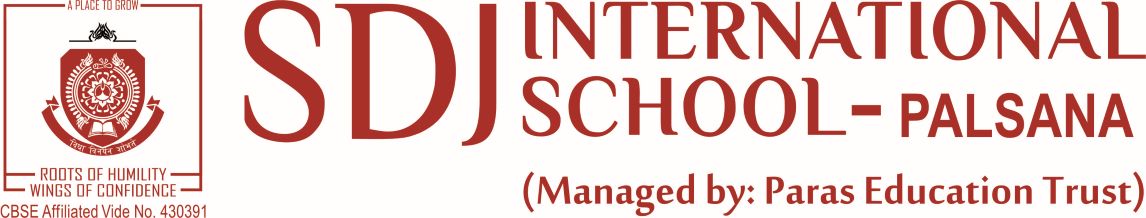 STEP - 3 [Monthly Planning – 2021-2022]Subject:SANSKRIT				         Class: VIIName of the Teacher:JAGRUTI	APRIL (Days: 21/ 30)MAY (Days: 6/ 31 )June (Days: 17/ 30)July (Days: 25/31)Aug (Days: 23/ 31)Sep (Days: 19/ 30)October (Days: 22/ 31)November (Days: 12/ 30)December (Days: 25/ 31)January (Days: 22/ 31)February (Days: 23/ 28)March (Days: 8/ 31)L.NoCHAPTER NAME1सुभाषितानि2दुर्बुद्धि विनश्यतिL.NoCHAPTER NAME3 स्वावलम्बनंL.NoCHAPTER NAME4हास्यबाल कवि सम्मेलनं5 पण्डित रमाबाईL.NoCHAPTER NAME6सदाचार:7 संकल्प सिद्घि दायक:L.NoCHAPTER NAME8त्रिवर्ण ध्वज:9विश्व बंधुत्वम्L.NoCHAPTER NAME10 समवायो: हि दुर्जय:11शब्द रूपL.NoCHAPTER NAME12धातु रूप13विद्याधनम्L.NoCHAPTER NAME14अमृतं संस्कृतम्15L.NoCHAPTER NAME16व्याकरण17L.NoCHAPTER NAME1819सर्वनामL.NoCHAPTER NAME